AMERIKAI MAGYAR KÖNYVTÁR ÉS TÖRTÉNELMI TÁRSULAT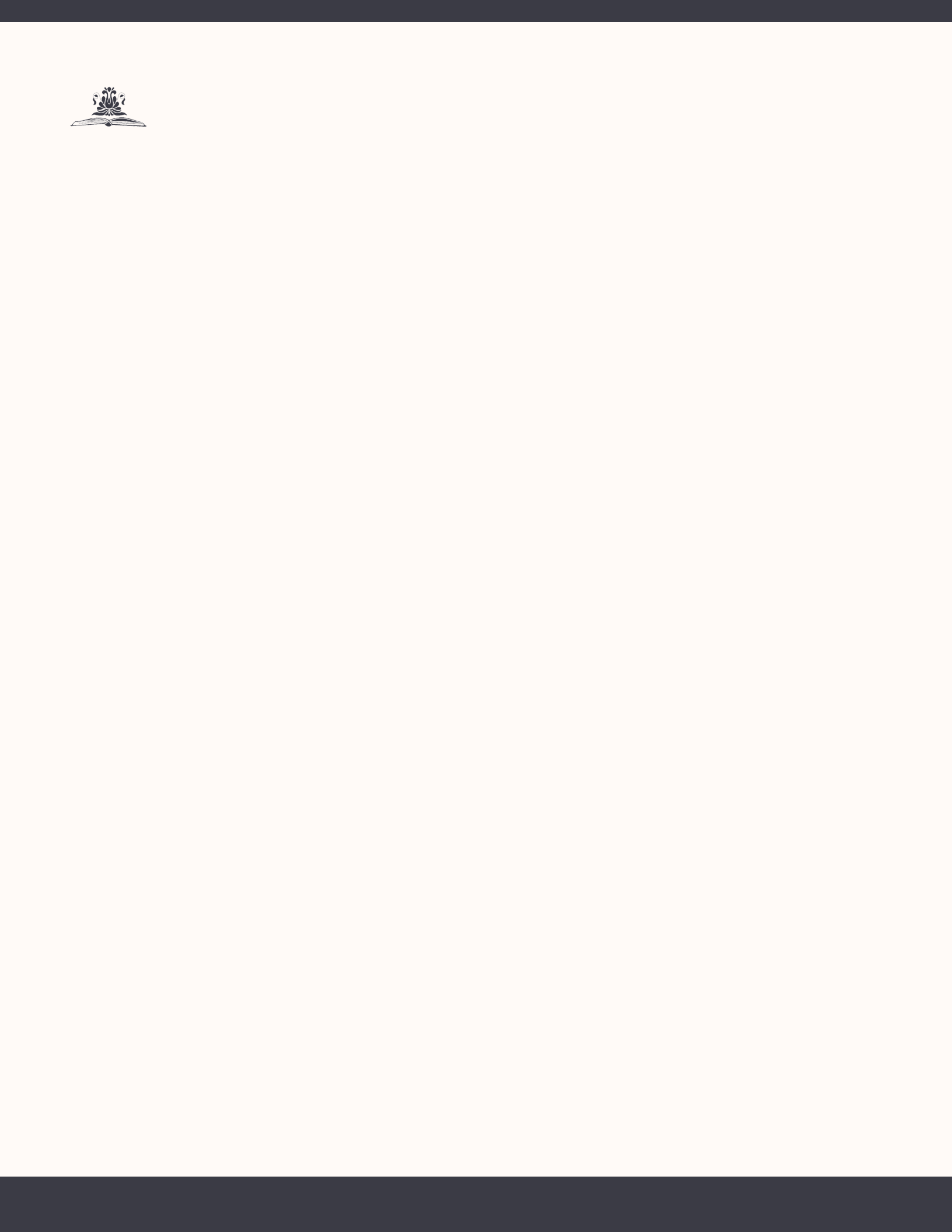 AMERICAN HUNGARIAN LIBRARY AND HISTORICAL SOCIETYKedves Pista és Gabi!A New York-i Magyar Ház részeként működő Amerikai Magyar Könyvtár és Történelmi Társulat (AHLHS) felújítási projektje számos okból kedves a szívemnek. Sokat gondolkozom rajta, hogyan lehet a mi gyerekeink érdeklődését továbbra fenntartani a magyar kultúra iránt és állandó helyszínt teremteni számukra, hogy élő kapcsolatokra találjanak a saját, magyar kötődésű kortársaik között.Tekintettel arra, hogyNew York, a jelenlegi helyzettől eltekintve mindig a világ egyik kulturális fellegvára és találkozási pontja marad,az AHLHS nagy hagyományú, a város szívében lévő, ténylegesen létező ingatlanban működik, amely 65 éve szolgálja a magyar közösséget,elkötelezett és nagyszerű csapat jelenleg is nagyszerű munkát végez a programok kidolgozásában modern, interaktív eszközökkel,a Könyvtárnak igazi esélye van arra, hogy vonzó és modern kulturális klub legyen generációk amerikai magyarjai számára.A legjobb hír, hogy a felújítási munka már el is kezdődött, a terveket és az első képeket itt láthatjátok.A befejezéshez, illetve a továbbiakban a Magyar Ház folyamatos felújításához azonban nincs elegendő forrás, ezért kérjük most a segítségedet.Az év végéig szükséges hiányzó összeg $25 000, amely a Könyvtár szívét adó learning & conference center kialakítására, illetve az AC rendszer szükséges felújítására szeretnénk fordítani. Ez az összeg azért sürgős, mert a megkezdett munkákkal egy menetben, idő- és költséghatékonyan tudnánk haladni.A jövő év elején átfogóbb kampányt is indítunk a projekt befejezése érdekében, azonban első körben a Te/Ti segítségeteket szeretnénk kérni. A részletekről a csatolt levélben olvashattok. Fontos információ, hogy a Könyvtár bejegyzett non-profit szervezet 501(C)3, vagyis támogatásod az adóból levonható.A projekt fejlődéséről rendszeresen beszámolunk Facebook oldalunkon és Instagramon is, ahol egy kattintással támogatható a Könyvtár ügye.Előre is nagyon köszönöm a segítséged.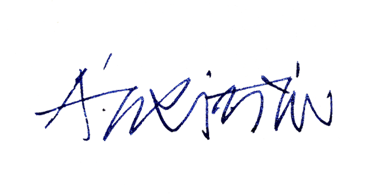 Barátsággal,